衛生福利部國民健康署「罕見疾病個案通報審查基準機制」(送審資料表)
– 非典型尿毒溶血症候群[Atypical hemolytic uremic syndrome, aHUS] –□病歷資料：包括臨床病史、身體檢查、排除疾病之病歷資料(必要)□實驗室檢查報告(必要)□基因檢測及末梢血液抹片圖片報告(必要)□至少一個器官被侵犯佐證資料(必要)衛生福利部國民健康署「罕見疾病個案通報審查基準機制」(審查基準表)
– 非典型尿毒溶血症候群[Atypical hemolytic uremic syndrome, aHUS] –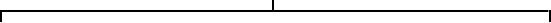 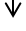 #縮寫：LDH：lactic dehydrogenase、Hb：hemoglobin、ADAMTS13：a disintegrin and metalloproteinase with a thrombospondin type 1 motif, member 13#參考文獻：Loirat C et al. An international consensus approach to the management of atypical hemolytic uremic syndrome in children. Pediatr Nephrol 2015 DOI 10.1007/s00467-015-3076-8.Schaefer F st al. Clinical and genetic predictors of atypical hemolytic uremic syndrome phenotype and outcome. Kidney International 2018; 94: 408-418.Szarvas N et al. Genetic analysis and functional characterization of novel mutations in a series of patients with atypical hemolytic uremic syndrome Molecular Immunology 2016; 27: 10-22.Timothy HJ et al. Atypical hemolytic uremic syndrome and C3 glomerulopathy: conclusions from a “Kidney Disease: Improving Global Outcomes” (KDIGO) Controversies Conference. Kidney International 2017; 91: 539-551.項目填寫部分填寫部分病歷資料(必要) 臨床病史(必要)□發病年齡(Age at disease onset)        歲□發病年齡(Age at disease onset)        歲家族史□有□無□有□無使用特殊藥物史 □有□無□有□無臨床表徵及身體診察(必要)造血系統(必要)□急性溶血性貧血□急性低血小板(<150,000/uL) 腎臟系統(必要)□急性腎衰竭腸胃系統(選擇)□腹痛、噁心、嘔吐□血便、消化道出血□腸血管栓塞□腸道破裂□缺血性腸炎神經系統(選擇)□抽搐(Seizure)□栓塞(Infarct)□腦血管病變□其他呼吸系統(選擇)□呼吸衰竭□換氣困難□其他心臟系統(選擇)□急性心衰竭□心律傳導障礙□急性心肺障礙□其他排除疾病(必要)□肺炎鏈球菌感染引起之尿毒溶血症候群□流感引起之尿毒溶血症候群□Thrombotic thrombocytopenic purpura (TTP)引起之尿毒溶血症候群□分泌類志賀氏毒素大腸桿菌(Shiga-like toxin-producing Escherichia coli) 引起之尿毒溶血症候群□HELLP (Hemolytic anemia, elevated liver enzymes and low plateletes) syndrome合併之尿毒溶血症候群□藥物所引起之尿毒溶血症候群，包括Calcineurin inhibitors、化學治療、血小板抑制劑、口服避孕藥等引起之尿毒溶血症候群□其他血栓性微血管病(Thrombotic microangiopathy)引起之尿毒溶血症候群，包括惡性高血壓(Malignant hypertension)、抗磷脂質症候群(Antiphospholipid syndrome)、瀰漫性血管內凝血(Disseminated intravascular coagulation)□Cobalamin C欠損相關之尿毒溶血症候群□肺炎鏈球菌感染引起之尿毒溶血症候群□流感引起之尿毒溶血症候群□Thrombotic thrombocytopenic purpura (TTP)引起之尿毒溶血症候群□分泌類志賀氏毒素大腸桿菌(Shiga-like toxin-producing Escherichia coli) 引起之尿毒溶血症候群□HELLP (Hemolytic anemia, elevated liver enzymes and low plateletes) syndrome合併之尿毒溶血症候群□藥物所引起之尿毒溶血症候群，包括Calcineurin inhibitors、化學治療、血小板抑制劑、口服避孕藥等引起之尿毒溶血症候群□其他血栓性微血管病(Thrombotic microangiopathy)引起之尿毒溶血症候群，包括惡性高血壓(Malignant hypertension)、抗磷脂質症候群(Antiphospholipid syndrome)、瀰漫性血管內凝血(Disseminated intravascular coagulation)□Cobalamin C欠損相關之尿毒溶血症候群實驗室檢查報告(必要) (請附相關檢驗資料)□血紅素   □正常□異常                     □血小板   □正常□異常                     □網狀紅血球增高   □無 □有           □肌酸酐(Creatinine) □正常□異常                     □血液抹片有破壞紅血球   □無 □有       □血清LDH   □正常□異常                     □血清膽紅素   □正常□異常                     □肝功能檢驗   □正常□異常                     □DIC Test   □正常□異常                     □病毒檢測   □正常□異常                     □血清Haptoglobin   □正常□異常                     □血漿ADAMTS13   □正常□異常                     □Antiphospholipid Abs   □正常□異常                     □串聯質譜儀檢驗(Cobalamin缺乏症) □正常□異常                                          □細菌檢測   □正常□異常                     □其他檢測  ________   □血紅素   □正常□異常                     □血小板   □正常□異常                     □網狀紅血球增高   □無 □有           □肌酸酐(Creatinine) □正常□異常                     □血液抹片有破壞紅血球   □無 □有       □血清LDH   □正常□異常                     □血清膽紅素   □正常□異常                     □肝功能檢驗   □正常□異常                     □DIC Test   □正常□異常                     □病毒檢測   □正常□異常                     □血清Haptoglobin   □正常□異常                     □血漿ADAMTS13   □正常□異常                     □Antiphospholipid Abs   □正常□異常                     □串聯質譜儀檢驗(Cobalamin缺乏症) □正常□異常                                          □細菌檢測   □正常□異常                     □其他檢測  ________   病理切片檢查（選擇）□腎臟病理切片報告        □正常□異常 □其他部位組織病理切片報告□正常□異常□腎臟病理切片報告        □正常□異常 □其他部位組織病理切片報告□正常□異常影像學報告(選擇性)(請附相關影像資料)□腦部電腦斷層或核磁共振攝影檢查報告   □正常  □異常□其他部位腦斷層或核磁共振攝影檢查報告 □正常  □異常 □心電圖      □正常  □異常□心臟超音波  □正常  □異常□腦部電腦斷層或核磁共振攝影檢查報告   □正常  □異常□其他部位腦斷層或核磁共振攝影檢查報告 □正常  □異常 □心電圖      □正常  □異常□心臟超音波  □正常  □異常特殊處置(選擇性)□血漿置換         次□血漿置換         次基因檢測報告(必要)(請附相關檢驗資料)相關致病基因變異□ 正常   □異常＿＿＿＿＿＿＿＿＿＿＿＿相關致病基因變異□ 正常   □異常＿＿＿＿＿＿＿＿＿＿＿＿應檢附文件□病歷資料：包括臨床病史、身體檢查、排除疾病之病歷資料(必要)□實驗室檢查報告(必要)□基因檢測及末梢血液抹片圖片報告(必要)□至少一個器官被侵犯佐證資料(必要)臨床病史(必要)□發病年齡(Age at disease onset) ______ 歲□家族史(Family history)   □ 有     □無□使用特殊藥物史   □無      □有   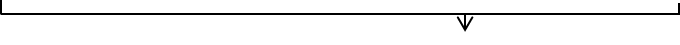 排除疾病(必要)□肺炎鏈球菌感染引起之尿毒溶血症候群□流感引起之尿毒溶血症候群□Thrombotic thrombocytopenic purpura (TTP)引起之尿毒溶血症候群□分泌類志賀氏毒素大腸桿菌(Shiga-like toxin-producing Escherichia coli) 引起之尿毒溶血症候群□HELLP (Hemolytic anemia, elevated liver enzymes and low plateletes) syndrome合併之尿毒溶血症候群□藥物所引起之尿毒溶血症候群，包括Calcineurin inhibitors、化學治療、血小板抑制劑、口服避孕藥等引起之尿毒溶血症候群□其他血栓性微血管病(Thrombotic microangiopathy)引起之尿毒溶血症候群，包括惡性高血壓(Malignant hypertension)、抗磷脂質症候群(Antiphospholipid syndrome)、瀰漫性血管內凝血(Disseminated intravascular coagulation)□Cobalamin C欠損相關之尿毒溶血症候群臨床表徵及身體診察(必要)造血系統(必要)□急性溶血性貧血□急性低血小板(<150,000/uL) 腎臟系統(必要)□急性腎衰竭腸胃系統(選擇)□腹痛、噁心、嘔吐□血便、消化道出血□腸血管栓塞□腸道破裂□缺血性腸炎神經系統(選擇)□抽搐(Seizure)□栓塞(Infarct)□腦血管病變□其他呼吸系統(選擇)□呼吸衰竭□換氣困難□其他心臟系統(選擇)□急性心衰竭□心律傳導障礙□急性心肺障礙□其他實驗室檢查(必要)□血紅素 □正常□異常                     □血小板 □正常□異常                     □網狀紅血球增高 □無□有           □肌酸酐(Creatinine) □正常□異常                □血液抹片有破壞紅血球 □無 □有       □血清LDH □正常□異常             □血清膽紅素 □正常□異常       □肝功能檢驗 □正常□異常       □DIC Test □正常□異常           □病毒檢測 □正常□異常           □血清Haptoglobin□正常□異常                      □血漿ADAMTS13 □正常□異常                □Antiphospholipid Abs □正常□異常                     □串聯質譜儀檢驗(Cobalamin缺乏症)□正常□異常                                      □細菌檢測   □正常□異常                     □其他檢測                       病理切片檢查（選擇）□腎臟病理切片報告      □正常□異常         □其他部位組織病理切片報告□正常□異常      特殊處置(選擇)□血漿置換         次影像學檢查(選擇)□腦部□正常□異常  □其他部位□正常□異常  □心電圖□正常□異常  □心臟超音波□正常□異常基因檢測報告(必要)相關致病基因變異：□ 正常   □異常＿＿＿＿＿＿＿＿＿＿＿＿□明確之臨床(包括排除上述表格內其他疾病)、檢驗報告(急性溶血性貧血、急性低血小板、急性腎衰竭及血清LDH異常升高)及基因檢測確認之個案符合罕見疾病：非典型性尿毒溶血症候群